АДМИНИСТРАЦИЯ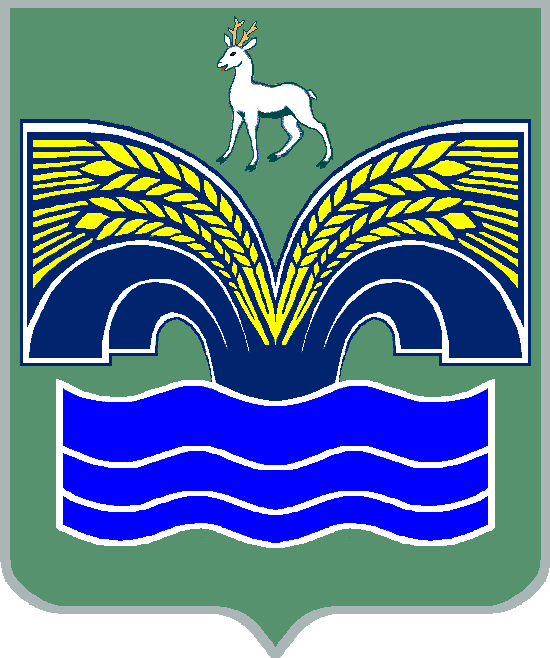 ГОРОДСКОГО ПОСЕЛЕНИЯ МИРНЫЙМУНИЦИПАЛЬНОГО РАЙОНА КРАСНОЯРСКИЙСАМАРСКОЙ ОБЛАСТИПОСТАНОВЛЕНИЕот 10 августа 2021 года № 87Об утверждении схемы размещения нестационарных торговых объектов на территории городского поселения Мирный муниципального района Красноярский Самарской областиВ целях реализации части 3 статьи 10 Федерального закона «Об основах государственного регулирования торговой деятельности в Российской Федерации», части 2 статьи 5 Закона Самарской области «О государственном регулировании торговой деятельности на территории Самарской области», администрация городского поселения Мирный	 муниципального района Красноярский Самарской области ПОСТАНОВЛЯЕТ:1. Утвердить прилагаемую схему размещения нестационарных торговых объектов на территории городского поселения Мирный муниципального района Красноярский Самарской области.2. Признать утратившим силу постановление администрации городского поселения Мирный муниципального района Красноярский Самарской области от 07 июня 2021 года № 67 «Об утверждении схемы размещения нестационарных торговых объектов на территории городского поселения Мирный муниципального района Красноярский Самарской области».3.Опубликовать утвержденную схему размещения нестационарных торговых объектов на территории городского поселения Мирный в газете «Красноярский вестник» и разместить на официальном сайте администрации муниципального района Красноярский Самарской области.4. Постановление вступает в силу со дня его официального опубликования в газете «Красноярский вестник».ВРИО главы городского поселения Мирныймуниципального района КрасноярскийСамарской области    						     Ю.Н. Шумилина